15.09.2021  № 1646О мерах по реализации решения Чебоксарского городского Собрания депутатов от 09.09.2021 № 453 «О внесении изменений в бюджет муниципального образования города Чебоксары – столицы Чувашской Республики на 2021 год и на плановый период 2022 и 2023 годов, утвержденный решением Чебоксарского городского Собрания депутатов от 24 декабря 2020 года № 93»Во исполнение решения Чебоксарского городского Собрания депутатов от 09.09.2021 № 453 «О внесении изменений в бюджет муниципального образования города Чебоксары – столицы Чувашской Республики на 2021 год и на плановый период 2022 и 2023 годов, утвержденный решением Чебоксарского городского Собрания депутатов от 24 декабря 2020 года 
№ 93», администрация города Чебоксары п о с т а н о в л я е т: 1. Принять к исполнению бюджет муниципального образования города Чебоксары – столицы Чувашской Республики на 2021 год и на плановый период 2022 и 2023 годов с учетом изменений, внесенных решением Чебоксарского городского Собрания депутатов от 09.09.2021 № 453 
«О внесении изменений в бюджет муниципального образования города Чебоксары – столицы Чувашской Республики на 2021 год и на плановый период 2022 и 2023 годов, утвержденный решением Чебоксарского городского Собрания депутатов от 24 декабря 2020 года  № 93».2. Утвердить перечень мероприятий по реализации  решения Чебоксарского городского Собрания депутатов от 09.09.2021 № 453 
«О внесении изменений в бюджет муниципального образования города Чебоксары – столицы Чувашской Республики на 2021 год и на плановый период 2022 и 2023 годов, утвержденный решением Чебоксарского городского Собрания депутатов от 24 декабря 2020 года  № 93» согласно приложению к настоящему постановлению.3. Главным распорядителям и получателям средств бюджета города Чебоксары:- обеспечить полное, эффективное и результативное использование безвозмездных поступлений, имеющих целевое назначение;- не допускать образования кредиторской задолженности по расходным обязательствам муниципального образования города Чебоксары - столицы Чувашской Республики.4. Управлению информации, общественных связей и молодёжной политики администрации города Чебоксары опубликовать настоящее постановление в средствах массовой информации.5. Настоящее постановление вступает в силу со дня его официального опубликования.  6. Контроль за исполнением настоящего постановления возложить                 на заместителя главы администрации города Чебоксары по экономическому развитию и финансам Л.Р. Сафину.Глава администрации города Чебоксары                                        А.О. ЛадыковПриложение УТВЕРЖДЕНпостановлением администрациигорода Чебоксарыот 15.09.2021 № 1646         П е р е ч е н ьмероприятий по реализации решения Чебоксарского городского Собрания депутатов от 09.09.2021 № 453  «О внесении изменений в бюджет муниципального образования города Чебоксары – столицы Чувашской Республики на 2021 год и на плановый период 2022 и 2023 годов, утвержденный решением Чебоксарского городского Собрания депутатов от 24 декабря 2020 года № 93» ______________________________________________Чăваш РеспубликиШупашкар хулаАдминистрацийěЙЫШĂНУ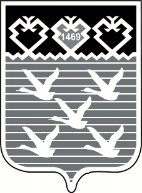 Чувашская РеспубликаАдминистрациягорода ЧебоксарыПОСТАНОВЛЕНИЕ№ ппНаименование мероприятияСроки реализацииОтветственный исполнитель12341.Представление в финансовое управление администрации города Чебоксары справок об изменении  сводной бюджетной росписи бюджета города Чебоксары, справок об изменении  бюджетной росписи главного распорядителя средств бюджета города Чебоксары (главного администратора источников финансирования дефицита бюджета города Чебоксары) и предложений по уточнению показателей кассового плана исполнения бюджета города Чебоксары на 2021 год в сроки, установленные  Порядком составления и ведения сводной бюджетной росписи бюджета города Чебоксары и бюджетных росписей главных распорядителей бюджетных средств бюджета города Чебоксары и Порядком составления и ведения кассового плана исполнения бюджета города Чебоксары и внесения изменений в негоглавные администраторы доходов, главные распорядители средств бюджета города Чебоксары, главные администраторы источников финансирования дефицита бюджета города Чебоксары2.Внесение изменений в сводную бюджетную роспись бюджета города Чебоксары на 2021 год и на плановый период 2022 и 2023 годов в срок, установленный  Порядком составления и ведения сводной бюджетной росписи бюджета города Чебоксары и бюджетных росписей главных распорядителей бюджетных средств бюджета города Чебоксары финансовое управление администрации города Чебоксары3. Внесение изменений в показатели кассового плана исполнения бюджета города Чебоксары на 2021 годв срок, установленный  Порядком составления и ведения кассового плана исполнения бюджета города Чебоксары и внесения изменений в негофинансовое управление администрации города Чебоксары4.Внесение изменений в муниципальные  программы города Чебоксары в целях их приведения в соответствие с решением Чебоксарского городского Собрания депутатов от 09.09.2021 № 453 «О внесении изменений в бюджет муниципального образования города Чебоксары – столицы Чувашской Республики на 2021 год и на плановый период 2022 и 2023 годов, утвержденный решением Чебоксарского городского Собрания депутатов от 24 декабря 2020 года № 93»в течение трех месяцев со дня вступления в силу решения Чебоксарского городского Собрания депутатов от 09.09.2021
№ 453 «О внесении изменений в бюджет муниципального образования города Чебоксары – столицы Чувашской Республики на 2021 год и на плановый период 2022 и 2023 годов, утвержденный решением Чебоксарского городского Собрания депутатов от 24 декабря 2020 года № 93»главные распорядители средств бюджета города Чебоксары, являющиеся ответственными исполнителями муниципальных  программ города Чебоксары